sz. melléklet - Településképi szempontból meghatározó területek lehatárolása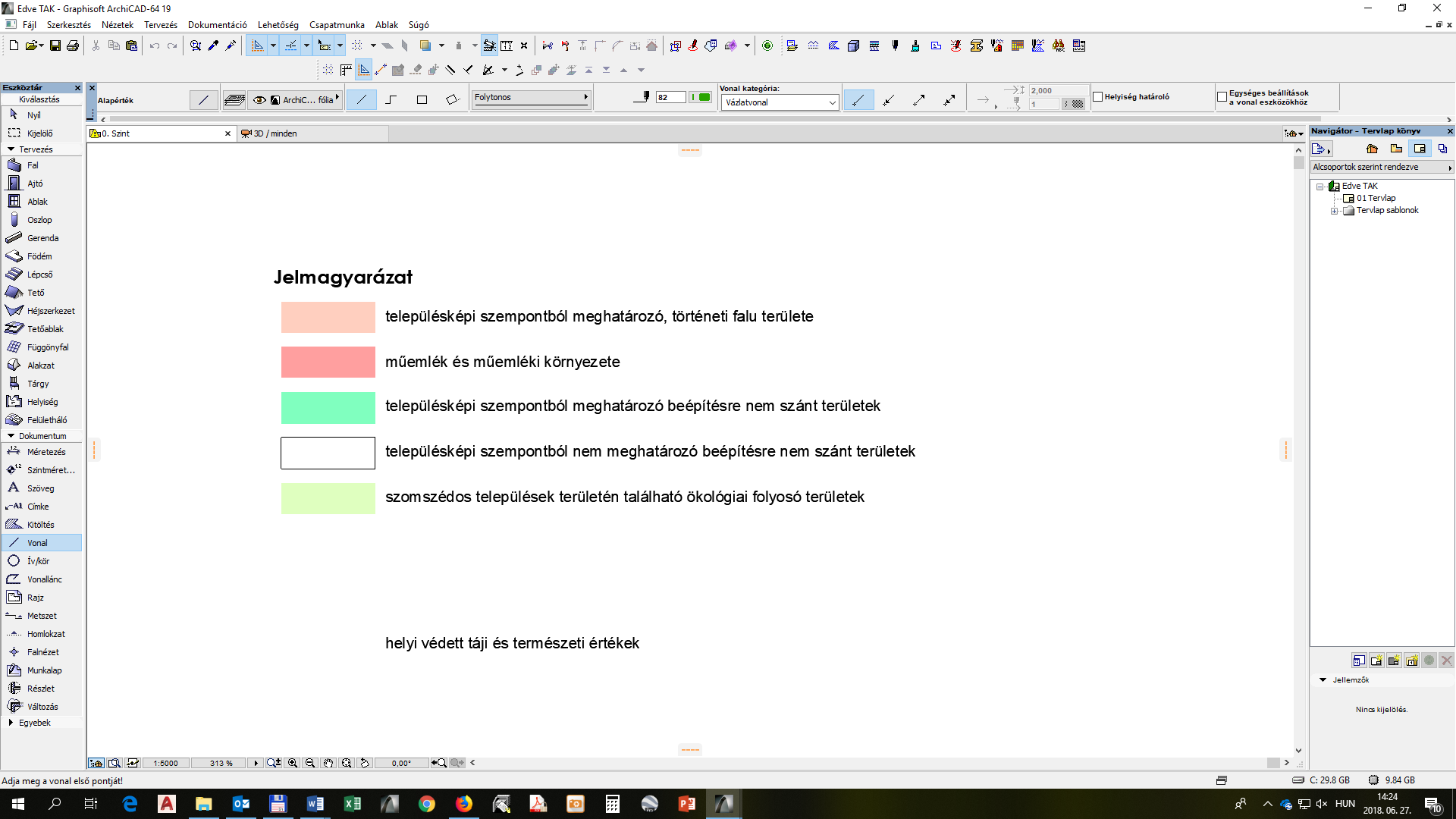 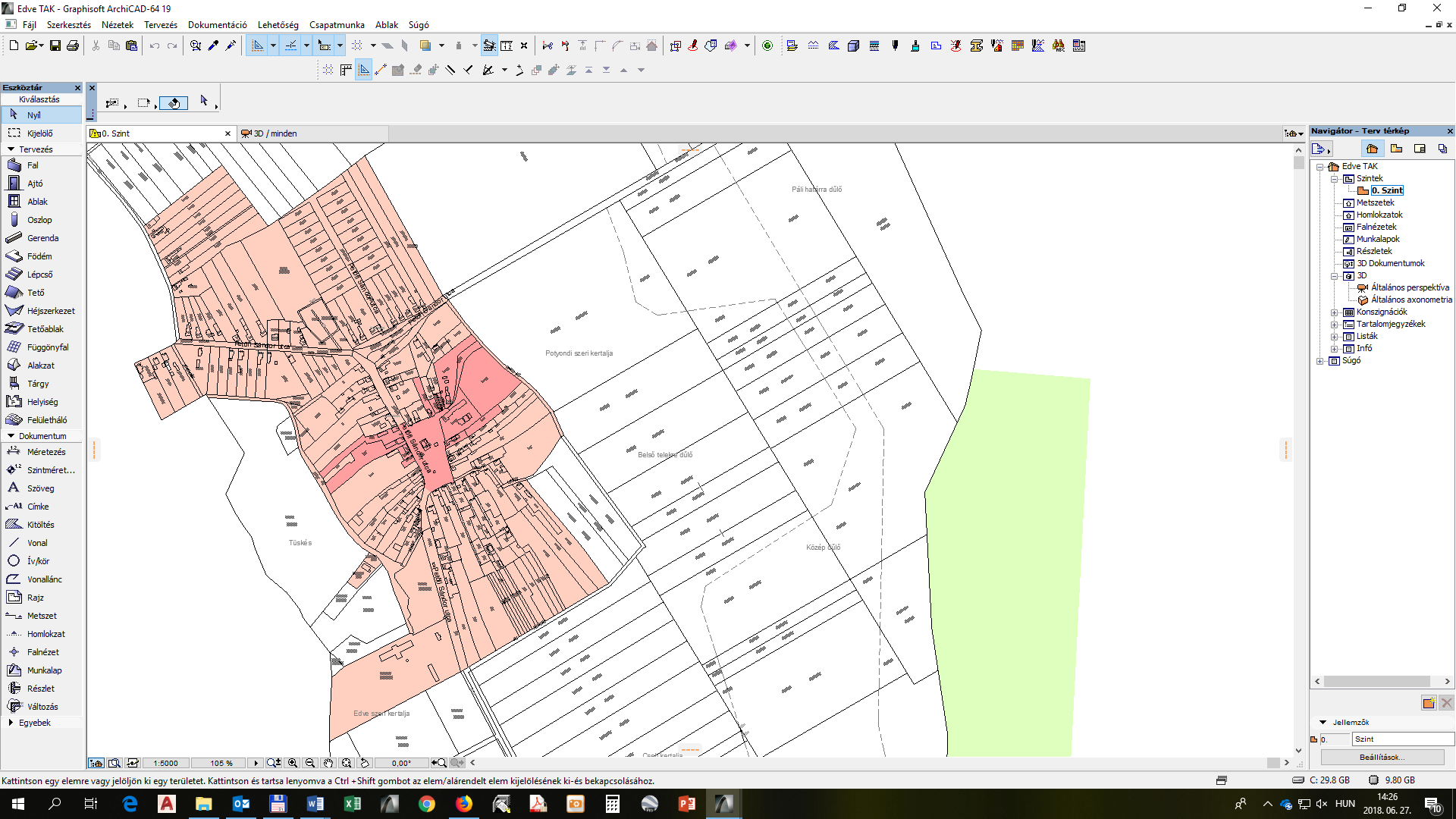 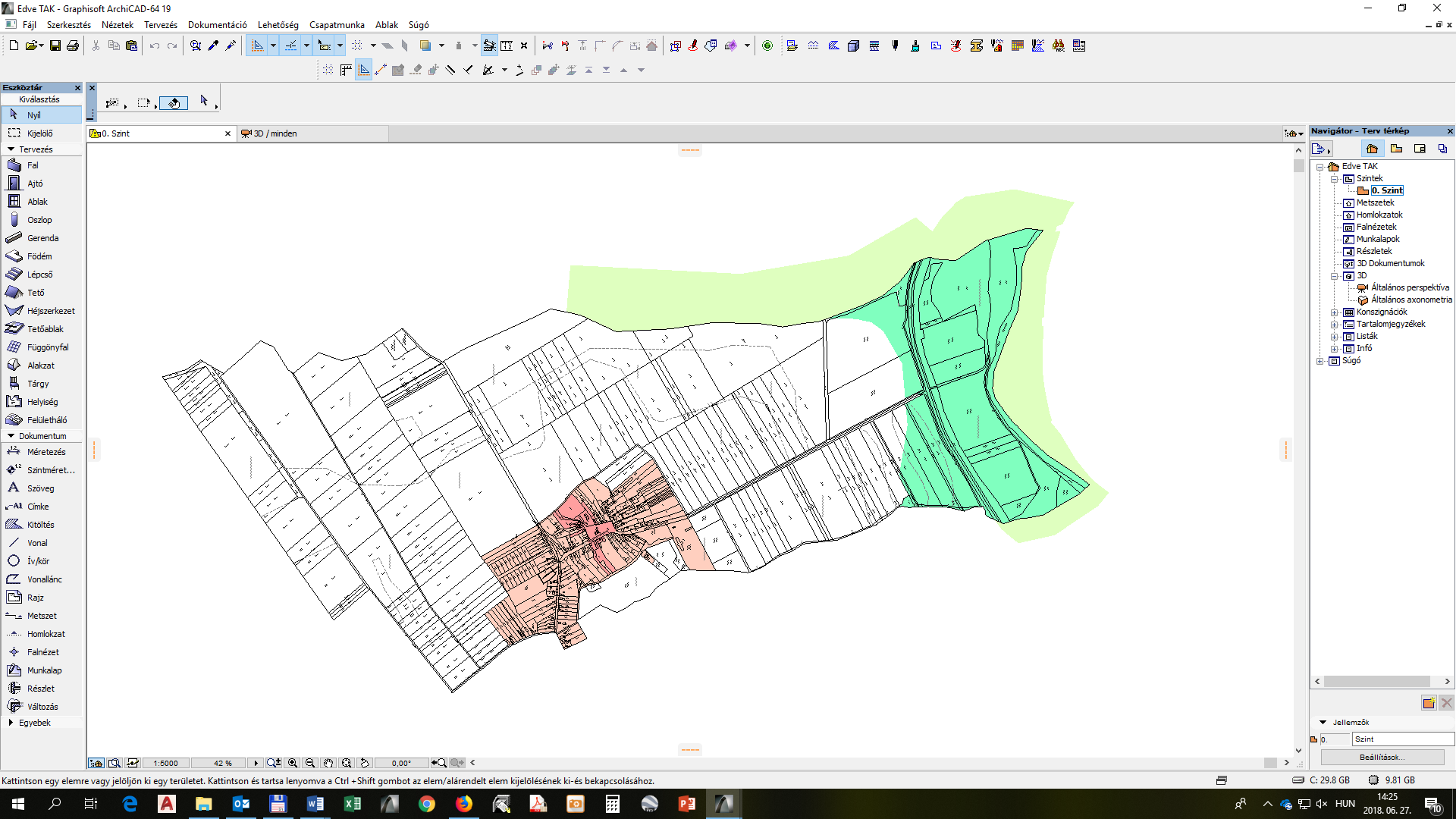 sz. melléklet – Helyi védelem alatt álló objektumok kistájarómai katolikus templom 	Petőfi utca						126 hrsz.evangélikus templom 	Petőfi utca						125 hrsz.minden szakrális és történelmi emlék (kereszt, szobor, emlékmű)Gacs Ferenc Emlékpark 	Petőfi utca						147/4. hrsz.melléklet – KÉRELEM reklámok, reklámhordozók elhelyezésére vonatkozó településképi bejelentési eljáráshozmelléklet – A reklámok, reklámhordozók, cégérek és egyéb műszaki berendezések elhelyezéséhez5. melléklet – Formanyomtatvány a településképi bejelentési eljáráshozKÉRELEM A bejelentőA bejelentőA bejelentőA bejelentőA bejelentőA bejelentőnevecímetelefonszámae-mail címeA tevékenységgel érintett ingatlanA tevékenységgel érintett ingatlanA tevékenységgel érintett ingatlanA tevékenységgel érintett ingatlanA tevékenységgel érintett ingatlanA tevékenységgel érintett ingatlancímehelyrajzi számaA tervezett tevékenység tárgya, megnevezéseA tervezett tevékenység tárgya, megnevezéseA tervezett tevékenység tárgya, megnevezéseA tervezett tevékenység tárgya, megnevezéseA tervezett tevékenység tárgya, megnevezéseA tervezett tevékenység tárgya, megnevezéseIdeiglenes tevékenység eseténIdeiglenes tevékenység eseténIdeiglenes tevékenység eseténIdeiglenes tevékenység eseténIdeiglenes tevékenység eseténIdeiglenes tevékenység eseténa tevékenység kezdetea tevékenység kezdetea tevékenység végea tevékenység végeA kérelem kötelező mellékleteinek felsorolásaA kérelem kötelező mellékleteinek felsorolásaA kérelem kötelező mellékleteinek felsorolásaA kérelem kötelező mellékleteinek felsorolásaA kérelem kötelező mellékleteinek felsorolásaA kérelem kötelező mellékleteinek felsorolásarövid leírás (műszaki leírás)rövid leírás (műszaki leírás)oldaloldalfotó a tevékenységgel érintett terület, épület, épületrész jelenlegi állapotárólfotó a tevékenységgel érintett terület, épület, épületrész jelenlegi állapotáróldbdbA kérelem elbírálásához szükséges tartalmú dokumentáció mellékleteinek felsorolásaA kérelem elbírálásához szükséges tartalmú dokumentáció mellékleteinek felsorolásaA kérelem elbírálásához szükséges tartalmú dokumentáció mellékleteinek felsorolásaA kérelem elbírálásához szükséges tartalmú dokumentáció mellékleteinek felsorolásaA kérelem elbírálásához szükséges tartalmú dokumentáció mellékleteinek felsorolásaA kérelem elbírálásához szükséges tartalmú dokumentáció mellékleteinek felsorolásaigen (db)/nemigen (db)/nemhelyszínrajzhelyszínrajzutcaképi vázlatutcaképi vázlatszíntervszíntervlátványtervlátványtervhomlokzathomlokzatalaprajzalaprajzegyéb:egyéb:Dátum:Dátum:Dátum:.....................................................................Aláírás.....................................................................AláírásReklám közzététele és reklámhordozók, reklámhordozót tartó berendezés elhelyezéseReklám közzététele és reklámhordozók, reklámhordozót tartó berendezés elhelyezéseReklám közzététele és reklámhordozók, reklámhordozót tartó berendezés elhelyezéseBeépítésre szánt területekBeépítésre szánt területekBeépítésre szánt területekÖvezet megnevezéseSzabályozási előírások közterületekre és köztulajdonban álló ingatlanokra vonatkozóanSzabályozási előírások magánterületekrevonatkozóanFalusias lakóterületkizárólag utcabútor igénybevételével lehetnem megengedettTelelpülésközponti vegyes területkizárólag utcabútorigénybevételével lehetnem megengedettKereskedelmi és szolgáltató gazdasági területkizárólag utcabútor igénybevételével lehetnem megengedettIpari gazdasági területkizárólag utcabútor igénybevételével lehetnem megengedettKülönleges – nagykiterjedésű sportolási célú területkizárólag utcabútor igénybevételével lehetnem megengedettBeépítésre nem szánt területekBeépítésre nem szánt területekBeépítésre nem szánt területekKözlekedési területek kizárólag utcabútor igénybevételével lehetVízgazdálkodási területnem megengedettnem megengedettZöldterület - közparknem megengedettnem megengedettErdőterület - gazdaságinem megengedett, nem megengedettErdőterület - védelminem megengedettnem megengedettMezőgazdasági terület - általános - korlátozottnem megengedettnem megengedettVízmeder, árvízvédelmi töltésnem megengedettKülönleges beépítésre nem szánt - temető területnem megengedettnem megengedettKülönleges beépítésre nem szánt – fásított köztér, sétánynem megengedettnem megengedettA bejelentőA bejelentőA bejelentőA bejelentőA bejelentőA bejelentőA bejelentőnevecímetelefonjae-mail-címeA tevékenységgel érintett ingatlanA tevékenységgel érintett ingatlanA tevékenységgel érintett ingatlanA tevékenységgel érintett ingatlanA tevékenységgel érintett ingatlanA tevékenységgel érintett ingatlanA tevékenységgel érintett ingatlancímehelyrajzi számaA tervezett tevékenység tárgya, megnevezéseA tervezett tevékenység tárgya, megnevezéseA tervezett tevékenység tárgya, megnevezéseA tervezett tevékenység tárgya, megnevezéseA tervezett tevékenység tárgya, megnevezéseA tervezett tevékenység tárgya, megnevezéseA tervezett tevékenység tárgya, megnevezéseIdeiglenes tevékenység eseténIdeiglenes tevékenység eseténIdeiglenes tevékenység eseténIdeiglenes tevékenység eseténIdeiglenes tevékenység eseténIdeiglenes tevékenység eseténIdeiglenes tevékenység eseténa tevékenység kezdetea tevékenység kezdetea tevékenység végea tevékenység végeA kérelem kötelező mellékleteinek felsorolásaA kérelem kötelező mellékleteinek felsorolásaA kérelem kötelező mellékleteinek felsorolásaA kérelem kötelező mellékleteinek felsorolásaA kérelem kötelező mellékleteinek felsorolásaA kérelem kötelező mellékleteinek felsorolásaA kérelem kötelező mellékleteinek felsorolásarövid leírás (műszaki leírás)rövid leírás (műszaki leírás)rövid leírás (műszaki leírás)oldaloldalfotó a tevékenységgel érintett terület, épület, épületrész jelenlegi állapotárólfotó a tevékenységgel érintett terület, épület, épületrész jelenlegi állapotárólfotó a tevékenységgel érintett terület, épület, épületrész jelenlegi állapotáróldbdbA kérelem elbírálásához szükséges tartalmú dokumentáció mellékleteinek felsorolásaA kérelem elbírálásához szükséges tartalmú dokumentáció mellékleteinek felsorolásaA kérelem elbírálásához szükséges tartalmú dokumentáció mellékleteinek felsorolásaA kérelem elbírálásához szükséges tartalmú dokumentáció mellékleteinek felsorolásaA kérelem elbírálásához szükséges tartalmú dokumentáció mellékleteinek felsorolásaA kérelem elbírálásához szükséges tartalmú dokumentáció mellékleteinek felsorolásaA kérelem elbírálásához szükséges tartalmú dokumentáció mellékleteinek felsorolásaigen (db)/nemigen (db)/nemhelyszínrajzhelyszínrajzhelyszínrajzutcaképi vázlatutcaképi vázlatutcaképi vázlatszíntervszíntervszíntervlátványtervlátványtervlátványtervhomlokzathomlokzathomlokzatalaprajzalaprajzalaprajzegyéb:egyéb:egyéb:Dátum:Dátum:Dátum:Dátum:.....................................................................Aláírás.....................................................................Aláírás